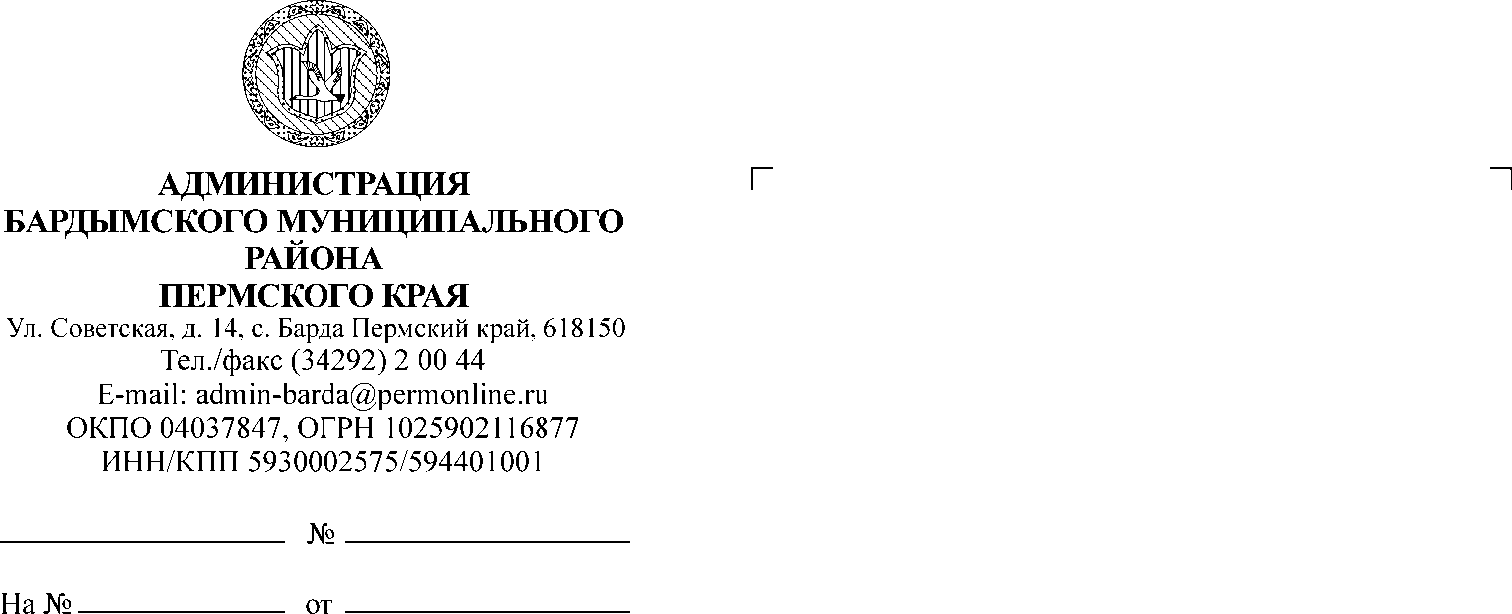 ДУМА БАРДЫМСКОГО МУНИЦИПАЛЬНОГО ОКРУГАПЕРМСКОГО КРАЯШЕСТНАДЦАТОЕ (ВНЕОЧЕРЕДНОЕ) ЗАСЕДАНИЕРЕШЕНИЕО внесении изменений в прогнозный план приватизации муниципальногоимущества Бардымского муниципального округа на 2021 – 2023 годы,  утвержденный решением Думы Бардымского муниципального округа от 21.10.2020 № 36В соответствии с Федеральными законами от 21.12.2001 № 178-ФЗ               «О приватизации государственного и муниципального имущества», от 06.10.2003 № 131-ФЗ «Об общих принципах организации местного самоуправления в Российской Федерации», Уставом Бардымского муниципального округа Пермского края, Дума Бардымского муниципального округаРЕШАЕТ:Внести изменения в прогнозный план приватизации муниципального имущества Бардымского муниципального округа на 2021-2023 годы, утвержденный решением Думы Бардымского муниципального округа от 21.10.2021 № 36, изложив его в редакции, согласно Приложению к настоящему решению.2. Опубликовать настоящее решение в газете «Тан» («Рассвет») и разместить на официальном сайте Бардымского муниципального округа Пермского края барда.рф.3. Настоящее решение вступает в силу со дня его официального опубликования.4. Контроль исполнения настоящего решения возложить на председателя постоянной комиссии по бюджету, налоговой политике и финансам Мукаева Р.Р.Председатель Думы Бардымского муниципального округа			                            И.Р. ВахитовГлава муниципального округа –глава администрации Бардымскогомуниципального округа				                                    Х.Г. Алапанов29.07.2021Приложение                                                                                                    к решению Думы Бардымского муниципального округа							от 28.07.2021 № 292ПРОГНОЗНЫЙ ПЛАНприватизации муниципального имущества Бардымского муниципального округана 2021-2023  годы28.07.2021                       № 292№Наименование и характеристика  объектаАдрес объектас земельным участкомСроки приватизацииПрогнозируемая сумма от продажи, руб.Действительная сумма по оценочным документам1.1-этажное кирпичное здание (лит.А), гараж (лит.Г), общая площадь 97,3 кв.м., назначение - лыжная база, адрес: Пермский край, Бардымский район, с.Сараши, ул.Ленина, д.44 "а"с земельным участком площадью 983 кв.м. с кадастровым номером 59:13:0460112:39Пермский край, Бардымский район, с.Сараши, ул.Ленина, д.44 "а"2021-2023600 000,00600 000,002.1-этажное нежилое арочное строение, 548,5 кв.м.Пермский край, Бардымский муниципальный район, Березниковское с/п, д.Ишимово, ул.Ленина, здание 17а2021-2023180 000,00180 000,003.1-этажное нежилое здание, котельная, 196 кв.м.Пермский край, Бардымский муниципальный район, Березниковское с/п, д.Ишимово, ул.Ленина, здание 17б2021-2023190 000,00190 000,0041-этажное нежилое арочное строение, 575,4 кв.м.Пермский край, Бардымский муниципальный район, Березниковское с/п, д.Ишимово, ул.Ленина, здание 2б2021-2023180 000,00180 000,0051-этажное нежилое здание - автогараж, 408,1 кв.м.Пермский край, Бардымский район, д.Кудаш, ул.Ленина, д.632021-2023360 000,00360 000,0061- этажное нежилое здание, конный двор, 857,2 кв.м.Пермский край, Бардымский муниципальный район, Березниковское сельское поселение, с.Березники, ул.Молодежная, здание 232021-2023420 000,00420 000,0071-этажное нежилое здание, конный дворПермский край, Бардымский муниципальный район, Березниковское с/п, д.Ишимово, ул.Ленина, здание 172021-2023280 000,00280 000,0081-этажное нежилое здание, арочное строениеПермский край, Бардымский муниципальный район, Березниковское сельское поселение, с.Березники, ул.Солнечная, здание 2е2021-2023160 000,00160 000,009Распределительный газопровод микрорайона «Юбилейный» в с. Барда Пермского края с газовыми вводами в жилые дома 16 787 м.Пермский край, Бардымский муниципальный район,с.Барда2021-202310 777 80010 777 80010Распределительный газопровод  д. Сюзянь Бардымского района Пермского края с газовыми вводами в жилые дома 9 798 м.Пермский край, Бардымский муниципальный район,д.Сюзянь2021-20236 290 6006 290 60011Подвод газопровода низкого давления к жилым домам в с. Краснояр 1, Бардымского района Пермского края  2 629 м.Пермский край, Бардымский муниципальный район, с.Краснояр 12021-20231 687 9001 687 90012Распределительные газопроводы с. 1-Краснояр Бардымского района Пермского края с газовыми вводами в жилые дома 2 этап. 28 692 м.Пермский край, Бардымский муниципальный район, с.Краснояр 12021-202318 421 20018 421 20013Распределительные газопроводы с.Брюзли Бардымского района Пермского края с газовыми вводами в жилые дома 10 982 м.Пермский край, Бардымский муниципальный район, с.Брюзли2021-20237 050 8007 050 80014Распределительные газопроводы д. Султанай Бардымского района Пермского края с газовыми вводами в жилые дома, общая протяженность 12 978 м.Пермский край, Бардымский муниципальный район, д.Султанай2021-20238 332 3008 332 300ИТОГОИТОГОИТОГОИТОГО54 930 600,0054 930 600,00